В соответствии с Бюджетным кодексом Российской Федерации, ч.4 ст.15 Федерального закона от 06.10.2003 № 131 - ФЗ « Об общих принципах организации местного самоуправления в Российской Федерации», п.11 ст.3 Федерального закона от 07.02.2011 № 6-ФЗ «Об общих принципах организации и деятельности контрольно-счетных органов субъектов Российской Федерации и муниципальных образований», Законом Республики Крым от 21.08.2014 № 54-ЗРК «Об основах местного самоуправления в Республике Крым», Уставом муниципального образования Чкаловское сельское поселение Нижнегорского района Республики Крым, в связи с возникшей необходимостью, Чкаловский сельский советРЕШИЛ:1. Передать Контрольно-счетному органу Нижнегорского района Республики Крым полномочия контрольно-счетного органа Чкаловского сельского поселения Нижнегорского района Республики Крым по осуществлению внешнего муниципального финансового контроля на 2024 - 2026 годы.2. Поручить председателю Чкаловского сельского совета – главе администрации Чкаловского сельского поселения Халицкой Марине Борисовне заключить Соглашение по передаче Контрольно-счетному органу Нижнегорского района Республики Крым полномочий контрольно-счетного органа поселения по осуществлению внешнего муниципального финансового контроля на 2024 - 2026 годы с передачей финансовых ресурсов, в объеме, согласно расчета объема межбюджетных трансфертов, предоставляемых из бюджета Чкаловского сельского поселения Нижнегорского района Республики Крым в бюджет Нижнегорского района Республики Крым на исполнение переданных полномочий.3. Установить, что должностные лица Контрольно-счетного органа Нижнегорского района Республики Крым при осуществлении полномочий контрольно-счётного органа Чкаловского сельского поселения Нижнегорского района Республики Крым обладают правами должностных лиц контрольно-счётного органа Чкаловского сельского поселения Нижнегорского района Республики Крым, установленными федеральным законодательством, законодательством Республики Крым, Уставом муниципального образования Чкаловское сельское поселение Нижнегорского района Республики Крым и иными муниципальными правовыми актами Чкаловского сельского поселения Нижнегорского района Республики Крым.4. Направить настоящее решение в Нижнегорский районный совет для проведения всех необходимых процедур, связанных с передачей и приёмом вышеуказанных полномочий.5. Решение №4 29-й сессии Чкаловского сельского совета Нижнегорского района Республики Крым от 27.09.2022г. «О передаче Контрольно-счетному органу Нижнегорского района Республики Крым полномочий контрольно-счетного органа Чкаловского сельского поселения Нижнегорского района Республики Крым по осуществлению внешнего муниципального финансового контроля на 2023-2025 годы», считать утратившим силу.6. Данное решение подлежит обнародованию на официальном Портале Правительства Республики Крым на странице Нижнегорский район (nijno.rk.gov.ru) в разделе «Муниципальные образования района», подраздел «Чкаловское сельское поселение» и на Информационном стенде в административном здании Чкаловского сельского совета по адресу: с. Чкалово ул.Центральная 54 а. 7. Настоящее решение вступает в силу со дня его подписания.8. Контроль за исполнением настоящего решения оставляю за собой.Председатель Чкаловского сельского совета – глава администрации Чкаловского сельского поселения		Халицкая М.Б.			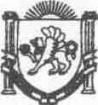 Республика КрымНижнегорский районЧкаловский сельский совет37-я сессия II-го созываРЕШЕНИЕ №515.09.2023г.		 							с.ЧкаловоО передаче Контрольно-счетному органу Нижнегорского района Республики Крым полномочий контрольно-счетного органа Чкаловского сельского поселения Нижнегорского района Республики Крым по осуществлению внешнего муниципального финансового контроля на 2024-2026 годы